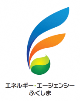 送付先 エネルギー・エージェンシーふくしま　行きE-mail : e.a.fukushima@f-open.or.jp福島県再生可能エネルギー関連産業推進研究会令和3年度第2回風力分科会　参加申込書バス乗車・現地集合のいずれかを丸で囲んでください。なお、バス乗車の方は、乗車場所を丸で囲んでください。分科会では、参加者相互の交流を目的として、氏名、会社・団体名、所属・役職までを一覧にし、参加者へお配りしますので、あらかじめ御了承ください。視察先へも入門審査の為、氏名・企業名・役職の名簿を提出しますので、こちらも御了承ください。申込締切：令和3年１1月2日(火)　12：00◆ 集合場所 ◆　①福島県ハイテクプラザ（集合時間：8：50）　②郡山駅西口（集合時間9：20）　　　　　 　　　　　　　　　　　　　　　　　　　　　　　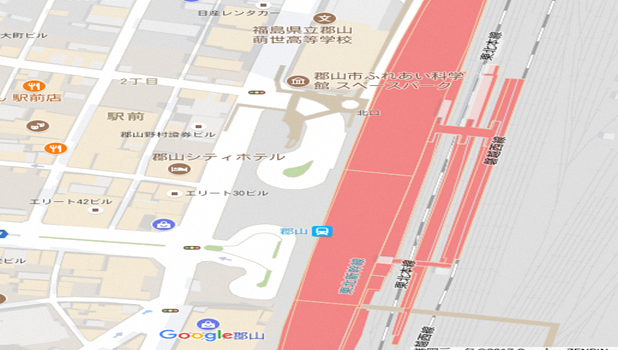 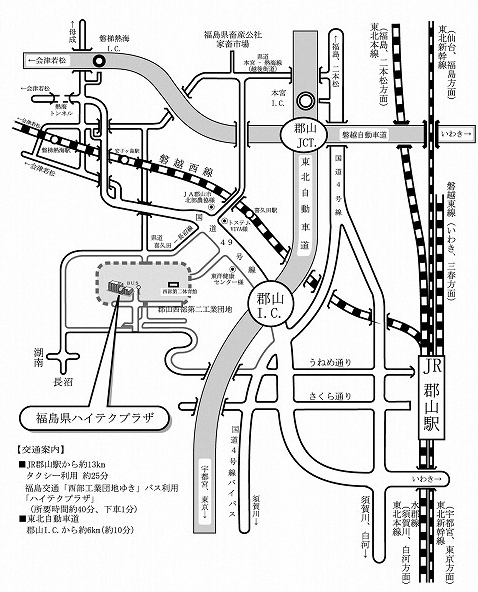 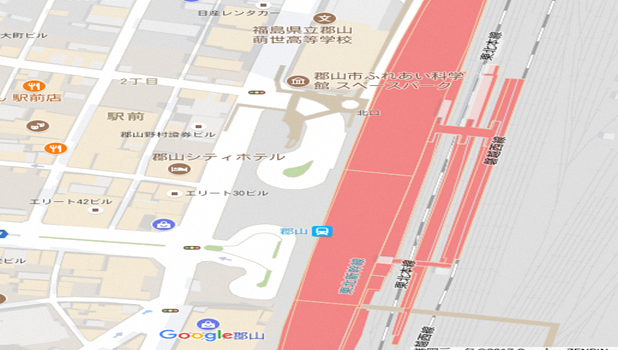 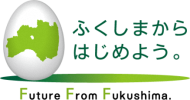 1会社・団体名、所属会社・団体名、所属現地集合1会社・団体名、所属会社・団体名、所属バス乗車1役職名前乗車場所① ・ ②1携帯電話番号E-mail 乗車場所① ・ ②2会社・団体名、所属会社・団体名、所属バス乗車2会社・団体名、所属会社・団体名、所属現地集合2役職名前乗車場所① ・ ②2携帯電話番号E-mail乗車場所① ・ ②